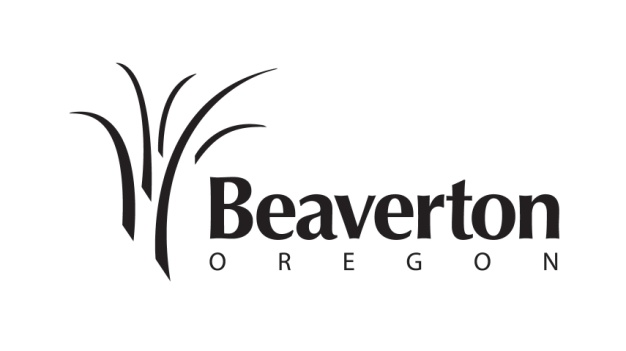 Notice Date: August 9, 2017You are receiving this notice to advise you of a pending Street Name Change application.  Section 50.50.2 of the Beaverton Development Code, and Section 9.02.060 of the Beaverton Code require the City to provide written notice of a pending change to the applicant, property owner, affected Neighborhood Association Committees (NACs), and owners of property on all sides of the street to be renamed, based on the most recent property tax assessment roll of the Washington County Department of Assessment and Taxation.  Please note that the failure of a property owner to receive notice does not invalidate a decision.To be made a part of the record and be addressed in the staff report, written comments on the proposal shall be submitted no later than 4:30 p.m. on Wednesday, August 30, 2017.  Mailed written comments shall be sent to the Current Planning Division, PO Box 4755, Beaverton, OR 97076.  Written comments submitted in person shall be delivered to the Planning Division, 4th Floor, the Beaverton Building/City Hall, 12725 SW Millikan Way, between the hours of 7:30 a.m. and 4:30 p.m., Monday through Friday, except holidays.Please reference the Case File Number and Project Name in your written comments.Failure to raise an issue or failure to provide statements or evidence with sufficient specificity to afford the decision-making authority an opportunity to respond to such issue, may preclude appeal to the Land Use Board of Appeals on that issue.Planning Commission is scheduled to hold a public hearing on the above application on Wednesday, September 6, 2017, beginning at 6:30 p.m.  The meeting will be held in the City Council Chambers, 1st Floor, Beaverton Building/City Hall, 12725 SW Millikan Way.  The Planning Commission will make a written recommendation to the City Council on the application.  The final decision-making authority for the above application is the City Council, which may choose to conduct a public hearing on the matter in accordance with the approval criteria contained in 9.02.060 of the Beaverton City Code.  If a City Council hearing is scheduled, a public notice of the hearing will be provided at a later time.  A copy of documents and evidence submitted by or on behalf of the applicant and applicable review criteria, are available for inspection at the Beaverton Planning Division, 4th Floor, Beaverton Building/City Hall, 12725 SW Millikan Way, between the hours of 7:30 a.m. to 4:30 p.m., Monday through Friday.   Staff reports are published a minimum of seven (7) calendar days before the date of the initial public hearing.  A copy of the staff report will be available for inspection at the Planning Counter at no cost at least seven (7) calendar days before the hearing, and may be purchased at the Planning Division Counter for a reasonable cost.  Staff reports may also be viewed on-line at www.beavertonoregon.gov. Pursuant to Section 50.58 of the Beaverton Development Code, written comments or exhibits submitted prior to the hearing to be submitted by staff at the hearing must be received by the Director no later than 4:30 p.m. on the day of the scheduled hearing.  All submittals that are more than two (2) letter size pages must include no fewer than ten (10) complete copies of the materials being submitted.Accessibility information: This information can be made available in large print or audio tape upon request. Assistive listening devices, sign language interpreters, or qualified bilingual interpreters can be made available at any public meeting or program with 72 hours advance notice. To request these services, contact Ken Rencher by calling 711 503.526.2427 or email krencher@BeavertonOregon.gov       Project Name:STREET NAME CHANGE FOR PRIVATE STREET OFF OF NW EVERGREEN PARKWAY Case File No.:SNC2017-0002  Summary ofApplication:Alameda Land Group, representing the affected property owners, is seeking a Street Name Change approval for an existing private street that currently comes off of and is addressed as a part of NW Evergreen Parkway.  The private street is along the Beaverton-Hillsboro border and is located north of the intersection of NW Evergreen Parkway and NW Cornell Road.  The City of Hillsboro, through a separate process, is changing the name of NW Evergreen Parkway to NE Evergreen Parkway from the Cornell intersection west.  To avoid confusion, the property owners of the six properties that have existing addresses on NW Evergreen Parkway and that are located within Beaverton’s city limits are petitioning the Beaverton City Council to name their existing private street NW Evergreen Place.  The existing businesses and residents will retain their current street numbers.  No new development is associated with this proposal.    Project    Location:The subject properties are generally located on Washington County Tax Assessor’s Map 1N1-30CD.  The affected taxlots are 203, 500, 700, 800, 1100, and 1200.  The project also includes the Sunset Crossing apartments.Zoning & NAC:  Community Service (CS) / Five Oaks/Triple Creek NACApplicable Beaverton Code Criteria:Beaverton City Code Section 9.02.060Due date for Written Comments:4:30pm, Wednesday,  August 30, 2017Staff Contact:Ken Rencher. (503) 526-2427 / krencher@BeavertonOregon.gov